T.C.MALATYA TURGUT ÖZAL ÜNİVERSİTESİ REKTÖRLÜĞÜ………………………………………………….Mal/Hizmet alım işi tarafımızdan …./…./….. tarihinde tamamlanmış olup, muayene kabulünün yapılmasını hususunda;Bilgilerinizi ve gereğini arz ederim.…./…./…..                                                                                                 Firmanın                                                                                            Kaşe ve Unvanı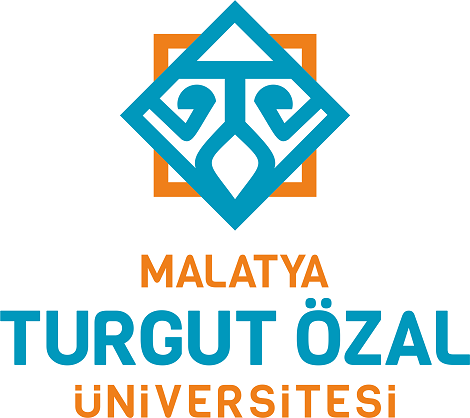 T.C.MAL-HİZMET ALIMI MUAYENE KABUL DİLEKÇESİDoküman NoFR T.C.MAL-HİZMET ALIMI MUAYENE KABUL DİLEKÇESİİlk Yayın TarihiT.C.MAL-HİZMET ALIMI MUAYENE KABUL DİLEKÇESİRevizyon Tarihi-T.C.MAL-HİZMET ALIMI MUAYENE KABUL DİLEKÇESİRevizyon No-T.C.MAL-HİZMET ALIMI MUAYENE KABUL DİLEKÇESİSayfa1